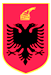 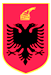 REPUBLIKA E SHQIPERISEKOMISIONI QENDROR I ZGJEDHJEVEV E N D I MPËR VERIFKIMIN E DEKLARIMEVE NË FORMULARIN E VETËDEKLARIMIT TË KANDIDATËVE NGA LISTAT SHUMEMËRORE PËR KËSHILLAT BASHKIAK NË ZBATIM TË  LIGJIT NR.138/2015 “PËR GARANTIMIN E INTEGRITETIT TË PERSONAVE QË ZGJIDHEN, EMËROHEN OSE USHTROJNË FUNKSIONE PUBLIKE”Komisioni Qendror i Zgjedhjeve në mbledhjen e datës 01.02.2019, me pjesëmarrjen e:Klement       	ZGURI -		KryetarDenar 		BIBA -		          Zv/KryetarBledar		SKËNDERI-		AnëtarEdlira		JORGAQI-		AnëtareRezarta          BITRI-		          AnëtareShqyrtoi çështjen me, OBJEKT:	Për verifikimin e deklarimeve në formularin e vetëdeklarimit të kandidatëve nga listat shumemërore për këshillat bashkiak, në zbatim të ligjit               nr.138/2015 “Për garantimin e integritetit të personave që zgjidhen, emërohen ose ushtrojnë funksione publike”. BAZË LIGJORE: 	Neni 23, pika 1, germa a, i Ligjit nr.10019 datë 29.12.2008  “Kodi Zgjedhor    i Republikës së Shqipërisë”, i ndryshuar; neni 11, i ligjit nr.138/2015,              “Për garantimin e integritetit të personave që zgjidhen, emërohen ose ushtrojnë funksione publike”; Kreu V, i Vendimit të Kuvendit nr.17/2016   “Për përcaktimin e rregullave të detajuara mbi zbatimin e ndalimeve të parashikuara në ligjin nr.138/2015, “Për garantimin e integritetit të personave që zgjidhen, emërohen ose ushtrojnë funksione publike”.Komisioni Qendror i Zgjedhjeve pasi shqyrtoi dokumentacionin e paraqitur dhe dëgjoi diskutimet e të pranishmëve,VËRENDisa këshilla bashkiak kanë njoftuar Komisionin Qendror të Zgjedhjeve për krijimin e vakancave, për arsye të dorëheqjeve ose humbjes së mandatit të disa këshilltarëve. Referuar nenit 11 të ligjit nr.138/2015, “Për garantimin e integritetit të personave që zgjidhen, emërohen ose ushtrojnë funksione publike”, vetëdeklarimi dhe verifikimi i kushteve të të dhënave në përputhje me këtë ligj, kryhet për çdo kandidat të listës shumemërore për zgjedhjet pararendëse, për këshillin bashkiak, të cilit i takon të marrë mandatin e këshilltarit për vendin vakant.Kandidatët për këshilltarë përcaktuar në bazë të listave shumemërore të subjekteve përkatëse, kanë plotësuar e depozituar në Komisionin Qendror të Zgjedhjeve formularët e vetëdeklarimit, si organi kompetent për administrimin, verifikimin, zbatimin e ndalimeve për zgjedhjen dhe emërimin në funksionin publik ku përfshihet dhe funksioni i këshilltarit të bashkisë.Nga verifikimi i formularëve të vetëdeklarimit, të 2 (dy) kandidatëve për anëtarë në këshillat bashkiak, rezulton asnjëri prej tyre nuk ka deklaruar asnjë të dhënë që ka të bëj me parashikimet për ndalime në ligjin nr.138/2015, “Për garantimin e integritetit të personave që zgjidhen, emërohen ose ushtrojnë funksione publike”.Komisioni Qendror i Zgjedhjeve në zbatim të ligjit nr.138/2015 "Për garantimin e integritetit të personave që zgjidhen, emërohen ose ushtrojnë funksione publike" dhe Kreut V, pika 2, germa b dhe pikës 3, germa c, të vendimit të Kuvendit nr.17/2016 “Për përcaktimin e rregullave të detajuara mbi zbatimin e ndalimeve të parashikuara në ligjin nr.138/2015”, me shkresat nr. 37 prot., datë 14.01.2019 dhe nr. 184 prot., datë 25.01.2019 ka kërkuar informacion nga zyra e gjendjes civile dhe me shkresat nr. 38 prot., datë 14.01.2019 dhe nr. 183 prot., datë 25.01.2018 ka kërkuar informacion nga zyra e gjendjes gjyqësore për kandidatët për anëtarë në këshillat bashkiak, që kanë dorëzuar formularët e vetëdeklarimit në Komisionin Qendror të Zgjedhjeve, si dhe ka bërë publikimin e formularëve të vëtëdeklarimit në faqen zyrtare të internetit.Në përgjigje të shkresës nr. V-113/1 prot., datë 17.01.2019 dhe nr. 183/1 prot., datë 31.01.2019 zyra e gjendjes gjyqësore ka dërguar në Komisionin Qendror të Zgjedhjeve, verifikimin e gjendjes gjyqësore për 2 (dy) kandidatët për anëtarë në këshillat bashkiak, sipas së cilës rezultojnë të padënuar nga gjykatat shqiptare. Referuar nenit 49 të ligjit nr.139/2015, “Për vetëqeverisjen vendore” këshilli bashkiak ka kompetencën për dhënien e mandatit, anëtarit të këshillit bashkiak. Komisioni Qendror i Zgjedhjeve, referuar pikës 2, paragrafi i fundit, të Kreut V të vendimit nr.17/2016 të Kuvendit konstaton se për 2 (dy) kandidatët për këshilltarë bashkie, të dhënat e të cilëve nuk përbëjnë kusht për mos zgjedhjen e kandidatëve në funksionin e këshilltarit, duhet vazhdojnë procedurat për dhënie mandati nga këshillat bashkiak përkatës dhe vazhdimin e procedurave të mëtejshme për verifikim.PËR KËTO ARSYE:Komisioni Qendror i Zgjedhjeve, bazuar në nenin 23, pika 1, germa a, e Ligjit nr.10019 datë 29.12.2008 “Kodi Zgjedhor i Republikës së Shqipërisë’’, i ndryshuar; nenin 11, të ligjit nr.138/2015, “Për garantimin e integritetit të personave që zgjidhen, emërohen ose ushtrojnë funksione publike”; Kreu V, i Vendimit të Kuvendit nr.17/2016 “Për përcaktimin e rregullave të detajuara mbi zbatimin e ndalimeve të parashikuara në ligjin nr.138/2015, “Për garantimin e integritetit të personave që zgjidhen, emërohen ose ushtrojnë funksione publike”. VENDOSI:1. Njoftimin e këshillave bashkiak për vazhdimin e procedurave për dhënien e mandatit        kandidatëve të listave shumemërore, për plotësimin e vendeve vakant në këshillat bashkiak,     sipas lidhjes bashkëlidhur këtij vendimi. 2. Ky vendim hyn në fuqi menjëherë.Klement		ZGURI -		KryetarDenar 		BIBA -		Zv/KryetarBledar		SKËNDERI-		AnëtarEdlira			JORGAQI-		AnëtareRezarta		BITRI-		Anëtare